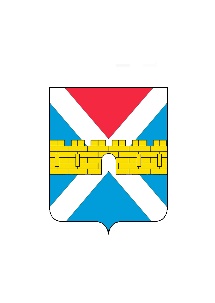 АДМИНИСТРАЦИЯ  КРЫМСКОГО  ГОРОДСКОГО  ПОСЕЛЕНИЯКРЫМСКОГО РАЙОНАПОСТАНОВЛЕНИЕот  20.03.2023                                                                                                                          № 367город КрымскОб ограничении движения автомобильного транспорта по улице Кривой в городе КрымскеВ целях создания условий для обеспечения безопасности дорожного движения, повышения эффективности и устойчивости функционирования дорожно-транспортного комплекса в границах Крымского городского поселения Крымского района, аварийным состоянием автодорожного переезда, в соответствии с федеральными законами от 6 октября 2003 г. № 131-ФЗ          «Об общих принципах организации местного самоуправления в Российской Федерации», от 10 декабря 1995 г. № 196-ФЗ «О безопасности дорожного движения», от 08 ноября 2007 г. № 257-ФЗ «Об автомобильных дорогах                    и о дорожной деятельности в Российской Федерации и о внесении изменений в отдельные законодательные акты Российской Федерации», п о с т а н о в л я ю:1. Ограничить движение всех видов транспорта по автодорожному переезду через водоотводной ерик по улице Кривой в городе Крымске                с 10 апреля 2023 года.2. Директору муниципального казенного учреждения Многофункциональный  центр Крымского городского поселения Крымского района» Сергиенко Н.С. 10 апреля 2023 г. выставить ограждение и дорожные знаки по улице Кривой в городе Крымске.3. Организационному отделу администрации Крымского городского поселения Крымского района (Завгородняя Е.Н.) разместить настоящее постановление на официальном сайте администрации Крымского городского поселения Крымского района в сети Интернет.4. Контроль за выполнением настоящего постановления возложить             на заместителя главы Крымского городского поселения Крымского района            Закиян А.А.5.  Постановление вступает в силу со дня его подписания.Глава Крымского городского поселения Крымского района                                                         Я.Г. Будагов